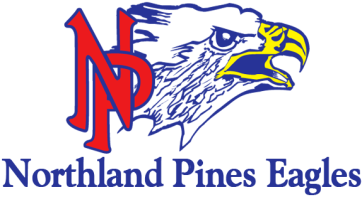 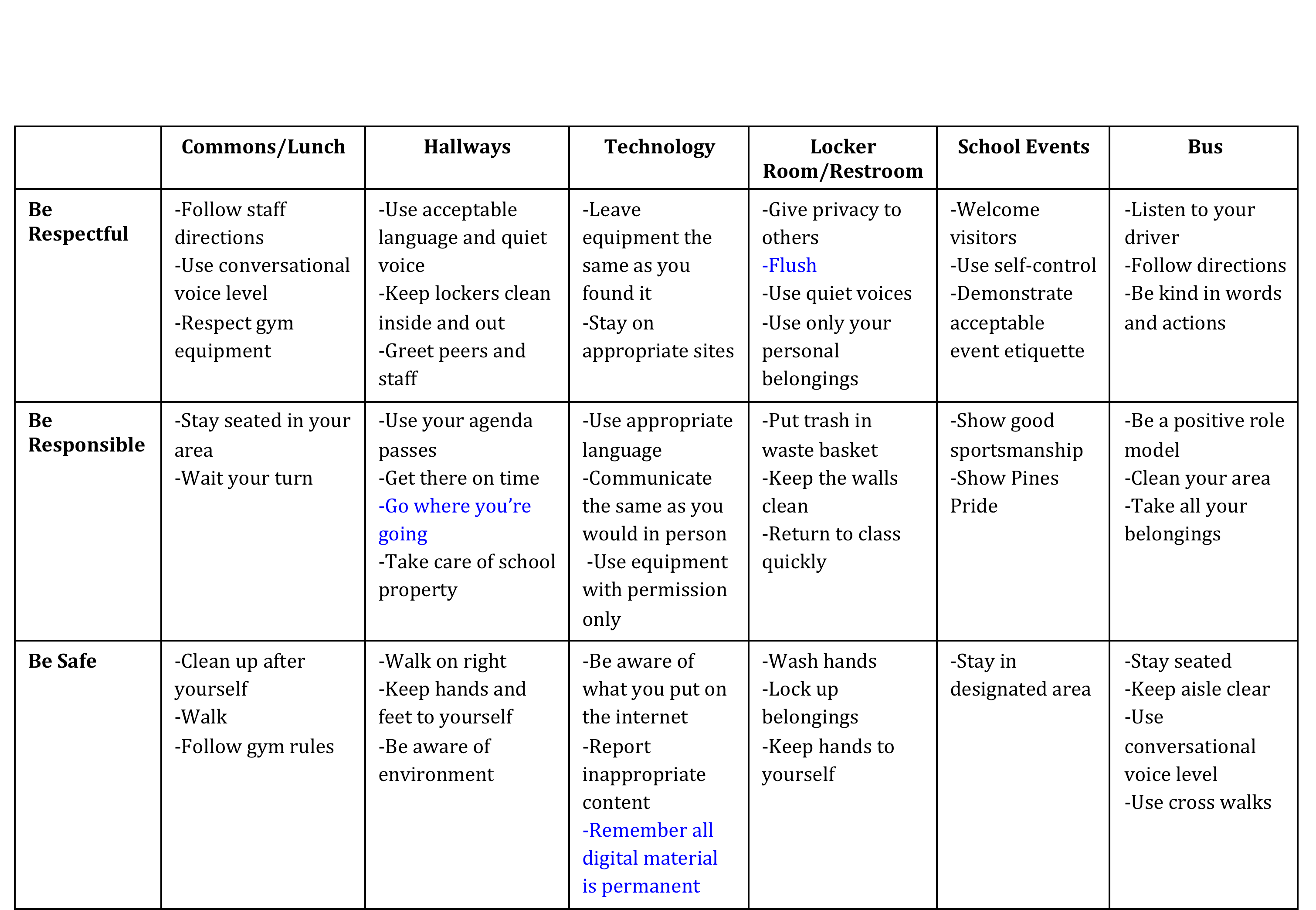 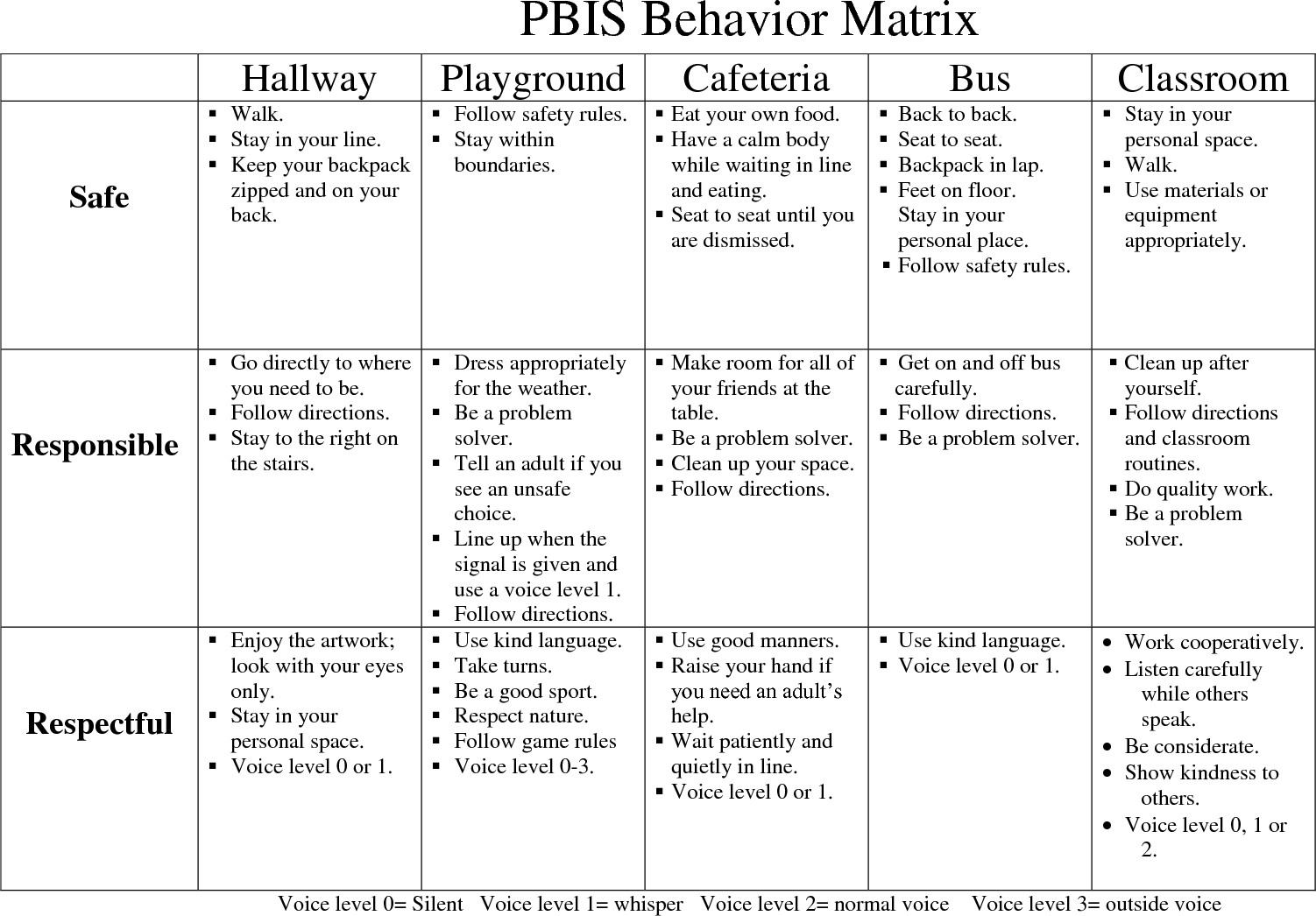 Example Behavioral Expectations MatrixExpectationsClassroomHallwayCafeteriaPlaygroundRestroomBusArrivalDismissalBe Respectful* Follow directions
* Listen to speaker*Keep hands and feet to self* Use kind words and actions* Be courteous of others * Keep hands/feet to self* Respect materials* Listen to/follow adult requests* Follow directions the first time asked* Respond immediately when teacher/adult calls* Be kind to peers while playing games* Privacy issues* Knock first* No playing* Listen and follow rules* Remain seated* Stay clear of roadway* Respond immediately to teacher/staff on duty* Respond immediately to teacherBe Responsible*Exercise self-control* Use time wisely* Take care of school property*Turn in finished work* Follow directions given for drills/ emergencies* Walk* Report unsafe behavior* Clean up after yourself* Raise hand for permission to get up* Stay in established area* Report problems/unsafe behaviors to teacher* Flush* Wash hands* Throw away trash* Report problems* Remain in seat* Use self-control* Be ready when bus arrives* Keep all materials in backpack* Arrive on time* Go straight to class or cafeteria if eating* Keep all materials in backpack*Stay in assigned areaGive Best Effort* Complete work to your best effort with a positive attitude* Remain on task, participate in class activity* Walk directly to next location* Pay attention to where you are going*Walk quietly* Eat lunch* Use your table manners* Control your temper* Include others in your activities* Keep clean* Personal cleanliness* Keep hands and feet to self* Be sure you get all your personal belongings and trash* Positive attitude* Patience * Positive attitude* PatienceLOCATIONSLOCATIONSLOCATIONSLOCATIONSLOCATIONSLOCATIONSLOCATIONSEXPECTATIONSAllClassroomsHallwayCafeteriaRestroomBusPlayground/GymAssemblyPREPARED-Uniform in place-Arrive on time-Have materials-Uniform in place-Have hall pass if alone-Collect all items before sitting-Know lunch number-Have pass when needed-Wait your turn-Bring book-Arrive on time-Have all materials-Uniform in place-Use equipment as instructed-Bring required itemsRESPECTFUL-Follow directions-hands feet to self-raise hand for permission-Follow voice level cue -Face forward-hands/feet to self-Voice level 0-Raise hand for help-Follow voice level cue--Say please and thank you-Hands, feet to self-Voice level 0-One per stall/sink-Hands, feet to self-Uniform in placebefore exiting-Voice level 1-Follow directions-Hands,feet to self-Hands, feet to self-Voice level 0 when in line-Enter/exit voice level 0-Listen-Raise hand for help-Follow directions-Hands, feet to selfENGAGED-Respond when spoken to-Follow voice level cue-Follow directions -Walk on right-Line-up when called with voice level 0-Read while waiting-Listen -Watch for stop-Listen-Follow instructions-Say “I’m sorry”, “thank-you” when needed-Show support when prompted-Watch for voice level cue-Participate when promptedPURPOSEFUL-Complete task on time-Store supplies in designated location-Two blocks separation-Eat first, then talkVoice level 1-Place trash in bin when prompted-Wash hands-Turn off faucet-Place trash in bin-Report issues to teacher-Walk directly to seat-Stay seated-Face forward-Return equipment to designated location-Line-up when called-walkH  Have Respect A Act Responsibly W Work Together K Keep Safe *Listen  *Voice level 1    *Be on time *Report problems *Load and unload as directed *Stay in seat  *Keep aisle clear *Back to back  *Seat to seat *Feet on the floor *Enter voice level 1 *Be on time *Go directly to assigned location *Walk on the right*Voice Level 1  *Close lockers gently  *Go directly to location *Report any problems  *Only use your locker *Listen for teacher directions *trash free zone *Walk on the right *Hands and feet to self*Voice level 1 *Honor privacy *Flush *Wash hands with soap *Complete business then leave *Place trash in can *Wait your turn for sink *Keep water in sink *Listen for teacher’s     directions *Hands and feet to self*Report problems to teacher*Listen *Watch for voice level cue*Complete assigned task *Arrive on time *Have needed supplies *Follow teacher direction *Place trash in can *Walk *Use materials as directed *Hands and feet to self *Eat with utensils *Eat only your food *Eat then talk*Raise hand for help *Get  needed items before sitting *Stay seated until called   *Watch for voice level cue *Know lunch number*Walk *Keep feet under the table *Hold tray with two hands *Listen for announcements *Hands and feet to self *Go directly to assigned location *Have belongings packed and ready Watch for voice level cue *Follow adult directions ExpectationsClassroomHallwayCafeteriaRecessRestroomGymBusArrival/ DepartureAssemblies/Special EventsRespectListen to speakerWait your turnKeep hands off wallsBe quite in halls and commonsUse an inside talking voiceUse a napkin to clean self and spillsPractice good sportsmanshipTake turns and share equipmentHonor privacyWait patiently for your turnFollow teacher directionsUse a quiet voiceFollow bus driver directionsFollow directions of Safety Patrol membersWait with a calm body and quiet voice in lineSit quietlyResponsibilityFollow class rules at all timesFinish WorkGo directly to where you need to goLook to your teacher for directionsAfter getting lunch & utensils, choose a seat and stay thereDump tray & recycle milk cartonLine up when the bell ringsPut equipment awayFlush toilet after useUse quickly, then leavePut equipment awayGet to bus on timeWalk on and off quicklyBe on timeGo directly to destination4 A’s of Audience: Attend Appreciate Applaud AllowSafetyKeep hands, feet, and objects to selfWalkStay with line WalkHold tray with 2 handsKeep food to self without sharingUse equipment appropriatelyKeep hands and feet to selfUse soap & water to wash handsKeep restrooms clean and dryUse equipment appropriatelyKeep hands and feet to selfStay in seatKeep hands, feet, and objects to selfCross only at crosswalk even when adults are presentWalk inside & outside on school groundsSit correctly on floor (criss- cross applesauce)Keep hands and feet to selfExpectationsClassroomHallwayCafeteriaRecessRestroomGymBusArrival/DepartureAssemblies/Special EventsRespectListen to speakerWait your turnKeep hands off wallsBe quite in halls and commonsUse an inside talking voiceUse a napkin to clean self and spillsPractice good sportsmanshipTake turns and share equipmentHonor privacyWait patiently for your turnFollow teacher directionsUse a quiet voiceFollow bus driver directionsFollow directions of Safety Patrol membersWait with a calm body and quiet voice in line Sit quietlyResponsibilityFollow class rules at all timesFinish WorkGo directly to where you need to goLook to your teacher for directionsAfter getting lunch & utensils, choose a seat and stay thereDump tray & recycle milk cartonLine up when the bell ringsPut equipment awayFlush toilet after useUse quickly, then leavePut equipment awayGet to bus on timeWalk on and off quicklyBe on timeGo directly to destination4 A’s of Audience:AttendAppreciateApplaudAllowSafetyKeep hands, feet, and objects to self WalkStay with line WalkHold tray with 2 hands Keep food to self   without sharingUse equipment appropriately Keep hands and feet to selfUse soap & water to wash hands Keep restrooms clean and dryUse equipment appropriately Keep hands and feet to selfStay in seat Keep hands, feet, and objects to selfCross only at crosswalk even when adults are presentWalk inside & outside on school groundsSit correctly on floor (criss-cross applesauce) Keep hands and feet to selfBE SAFEBE RESPECTFULBE RESPONSIBLECAFETERIA-Hold tray with 2 hands-Keep food to self without sharing-Use an inside talking voice -Use a napkin to clean self and spills-After getting lunch and all utensils, choose a seat and stay there-Dump tray and recycle milk carton in appropriate placeRECESS-Use equipment appropriately-Keep hands and feet to self-Practice good sportsmanship-Take turns and share equipment-Line up when the bell rings-Put equipment awayHALLS-Stay with line-Walk-Keep hands off walls-Be quiet in halls and commons-Go directly to where you need to go-Look to your teacher for directionsARRIVAL/DEPARTURE-Cross only at cross walk even when adults are present-Walk inside and outside on school grounds-Follow directions of Safety Patrol members-Wait with a calm body and quiet voice in line -Be on time -Go directly to destinationCLASSROOMKeep hands, feet, and objects to selfWalk-Listen to speaker-Wait your turn-Follow class rules at all times-Finish workRESTROOM-Use soap and water for washing hands-Keep restrooms clean and dry-Honor privacy-Wait patiently for your turn-Flush toilet after use-Use quickly, then leaveGYM/PE-Use equipment appropriately-Keep hands and feet to self-Follow teacher directions-Take turns when sharing equipment-Put equipment away-Keep valuables in safe and secure areaBUS-Stay in seat-Keep hands, feet, and objects to self-Use a quiet voice-Follow bus driver directions-Get to bus on time-Walk on and off quicklyASSEMBLIES/SPECIAL EVENTS-Sit correctly on floor (criss-cross applesauce)-Keep hands and feet to self-Sit quietly-Follow teacher and staff directions-4 A’s of Audience: attend, appreciate, applaud, allow